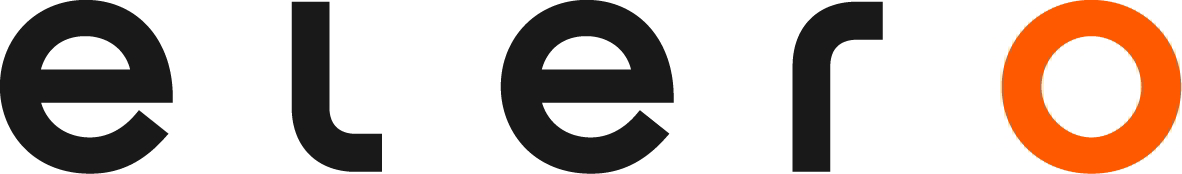 Februar 2018	PRESSEMITTEILUNGNeue Vertriebs- und Marketingleitung bei EleroGregor Schnitzler wird Chief Sales OfficerSchlierbach – Zum 01.01.2018 hat Gregor Schnitzler die Vertriebs- und Marketingleitung beim Antriebs- und Steuerungsspezialisten Elero übernommen. Schnitzler verantwortet ab sofort die Bereiche Handwerk und Industriekunden weltweit und zeichnet für das Produktmarketing sowie die Marketing-Kommunikation verantwortlich. Der 49-Jährige kennt die Entwicklungspotenziale des globalen B2B-Geschäfts im Strukturvertrieb, Key-Account und Niederlassungshandel genau. Zuletzt stellte er sein Know-how rund um die Gebäudetechnik in verschiedenen Positionen bei namhaften Unternehmen wie Abus und Bosch unter Beweis. Innerhalb der Vertriebsleitung wird Gregor Schnitzler von Thomas Schürmann, Direktor Vertrieb D-A-CH und Markus Peyrick, Vertriebsleiter Handwerk, unterstützt. „Ich freue mich auf viele spannende, neue Themen“, so Schnitzler. „Gemeinsam werden wir die Systemeinbindung im Smart Home-Bereich vorantreiben und den Bedürfnissen der Elero-Kunden weltweit gerecht werden.“Zeichen Fließtext (ohne Abbinder, inkl. Leerzeichen): 974Über EleroElero, mit Sitz in Schlierbach bei Stuttgart, ist einer der weltweit größten Hersteller von elektrischen Antrieben und Steuerungen für Rollläden, Sonnenschutzanlagen und Rolltore. Ein zweiter Geschäftsbereich beschäftigt sich mit der Entwicklung und Fertigung von elektrischen Linearantrieben. Das Unternehmen beschäftigt weltweit 430 Mitarbeiter und hat im Jahr 2016 einen Umsatz von 75 Mio. Euro erzielt. Bildmaterial: 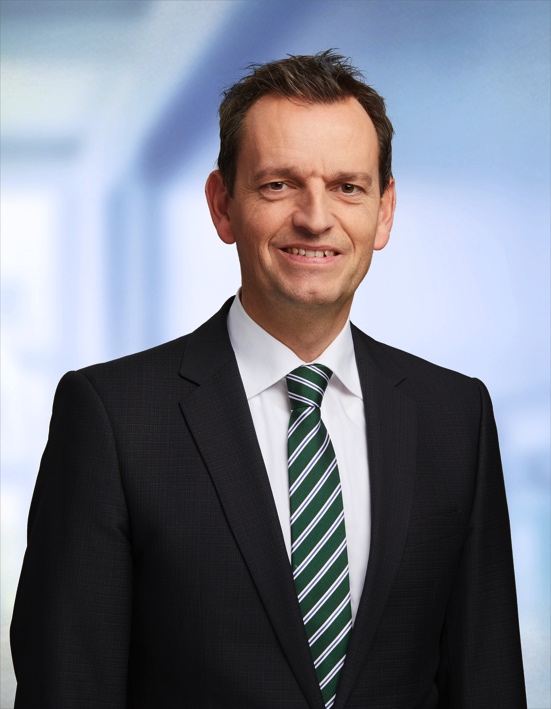 Gregor Schnitzler ist neuer Chief Sales Officer beim Antriebs- und Steuerungsspezialisten Elero. Text und Fotos dieser Pressemitteilung stehen für Sie unter presseportal.brandrevier.com/elero zum Download bereit.
 Kontakt: 
Inge Rappold Tel: +49 7021 9539-100Mail: inge.rappold@elero.deelero GmbHMaybachstraße 3073278 SchlierbachRedaktion:
Oliver KoschmiederTel: +49 201 8742 9314Mail: koschmieder@brandrevier.comBrandrevier GmbH
Gemarkenstr. 138a
45147 Essen